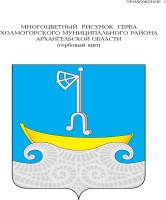 СОБРАНИЕ ДЕПУТАТОВ МУНИЦИПАЛЬНОГО ОБРАЗОВАНИЯ «ХОЛМОГОРСКИЙ МУНИЦИПАЛЬНЫЙ РАЙОН»шестого созыва (двадцать третья сессия)РЕШЕНИЕот 24 августа 2021 года                                                                               №146Об утверждении Положения о муниципальном жилищном контролев муниципальном образовании «Холмогорский муниципальный район»В соответствии с Жилищным кодексом Российской Федерации, Федеральными законами от 06.10.2003 № 131-ФЗ «Об общих принципах организации местного самоуправления в Российской Федерации», от 31 июля 2020 г. № 248-ФЗ «О государственном контроле (надзоре) и муниципальном контроле в Российской Федерации», и на основании пункта 4 статьи 9 Устава муниципального образования «Холмогорский муниципальный район», Собрание депутатов муниципального образования «Холмогорский муниципальный район» решает:1. Утвердить прилагаемое Положение о муниципальном жилищном контроле в  муниципальном образовании «Холмогорский муниципальный район».2. Настоящее решение вступает в силу со дня официального опубликования (обнародования) в газете «Холмогорский вестник».Председатель Собрания депутатовМО «Холмогорский муниципальный район»                            Р.Е. ТомиловаГлава муниципального образования«Холмогорский муниципальный район»                               Н.В. БольшаковаУтверждено Решение Собрания депутатов МО «Холмогорский муниципальный район»от 24 августа 2021 г. № 146 ПОЛОЖЕНИЕо муниципальном жилищном контроле  в муниципальном образовании «Холмогорский муниципальный район»Раздел 1. Общие положения1.1. Настоящим Положением устанавливается муниципальное правовое регулирование по вопросам организации и осуществления на территории муниципального образования «Холмогорский муниципальный район» муниципального жилищного контроля в порядке, установленном Федеральным законом от 31.07.2020 г. № 248-ФЗ  «О государственном контроле (надзоре) и муниципальном контроле в Российской Федерации» (далее - Федеральный закон «О государственном контроле (надзоре) и муниципальном контроле в Российской Федерации»), и в соответствии с Федеральным законом от 06.10.2003 г. № 131-ФЗ «Об общих принципах организации местного самоуправления в Российской Федерации», Жилищным кодексом Российской Федерации от 29.12.2004 г. № 188-ФЗ, иными федеральными законами и принятыми в соответствии с ними нормативными правовыми актами.1.2. Предметом муниципального контроля является:1) соблюдение юридическими лицами, индивидуальными предпринимателями кроме юридических лиц, индивидуальных предпринимателей, осуществляющих деятельность на основании лицензии на осуществление предпринимательской деятельности по управлению многоквартирными домами, и гражданами  обязательных требований, установленных жилищным законодательством, законодательством об энергосбережении и о повышении энергетической эффективности в отношении муниципального жилищного фонда:а) требований к:использованию и сохранности жилищного фонда;жилым помещениям, их использованию и содержанию; использованию и содержанию общего имущества собственников помещений в многоквартирных домах; порядку осуществления перевода жилого помещения в нежилое помещение и нежилого помещения в жилое в многоквартирном доме; порядку осуществления перепланировки и (или) переустройства помещений в многоквартирном доме;формированию фондов капитального ремонта;созданию и деятельности юридических лиц, индивидуальных предпринимателей, осуществляющих управление многоквартирными домами, оказывающих услуги и (или) выполняющих работы по содержанию и ремонту общего имущества в многоквартирных домах;предоставлению коммунальных услуг собственникам и пользователям помещений в многоквартирных домах и жилых домов;порядку размещения ресурсоснабжающими организациями, лицами, осуществляющими деятельность по управлению многоквартирными домами информации в государственной информационной системе жилищно-коммунального хозяйства (далее - система);обеспечению доступности для инвалидов помещений в многоквартирных домах;предоставлению жилых помещений в наемных домах социального использования;б) требований энергетической эффективности и оснащенности помещений многоквартирных домов и жилых домов приборами учета используемых энергетических ресурсов;в) правил:изменения размера платы за содержание жилого помещения в случае оказания услуг и выполнения работ по управлению, содержанию и ремонту общего имущества в многоквартирном доме ненадлежащего качества и (или) с перерывами, превышающими установленную продолжительность;содержания общего имущества в многоквартирном доме;изменения размера платы за содержание жилого помещения;предоставления, приостановки и ограничения предоставления коммунальных услуг собственникам и пользователям помещений в многоквартирных домах и жилых домов;1.3. Объектами муниципального контроля (далее – объект контроля) являются:1.3.1. деятельность по управлению многоквартирными домами; 1.3.2. деятельность по формированию фондов капитального ремонта;1.3.3. деятельность по предоставлению коммунальных услуг собственникам и пользователям помещений в многоквартирных домах и жилых домов;1.3.4. деятельность по размещению информации в системе;1.3.5. деятельность по предоставлению жилых помещений в наемных домах социального использования.1.4. Муниципальный контроль осуществляется администрацией муниципальным образованием «Холмогорский муниципальный район» (далее – Контрольный орган).Непосредственное осуществление муниципального контроля возлагается на  отдел ЖКХ администрации муниципального образования «Холмогорский муниципальный район» (далее – контрольный орган,    отдел ЖКХ).1.5 От имени контрольного органа муниципальный жилищный контроль осуществляют:1) руководитель контрольного органа –  Заведующий отделом ЖКХ;2) заместитель руководителя контрольного органа - заместитель  заведующего ЖКХ;3) инспекторы - должностные лица  отдела ЖКХ, обеспечивающие деятельность контрольного органа при осуществлении им муниципального  жилищного контроля, в том числе  проведение профилактических и контрольных мероприятий. Перечень должностных лиц Контрольного органа, уполномоченных на осуществление муниципального контроля, указан в пунктах 1,2,3 части 1.6 настоящей статьи. Должностными лицами Контрольного органа, уполномоченными 
на принятие решения о проведении контрольного мероприятия, являются руководитель, заместитель руководителя Контрольного органа (далее – уполномоченные должностные лица Контрольного органа).1.6. Права и обязанности инспектора.1.6.1. Инспектор обязан:1) соблюдать законодательство Российской Федерации, права и законные интересы контролируемых лиц;2) своевременно и в полной мере осуществлять предоставленные в соответствии с законодательством Российской Федерации полномочия по предупреждению, выявлению и пресечению нарушений обязательных требований, принимать меры по обеспечению исполнения решений Контрольного органа вплоть до подготовки предложений об обращении в суд с требованием о принудительном исполнении предписания, если такая мера предусмотрена законодательством;3) проводить контрольные мероприятия и совершать контрольные действия на законном основании и в соответствии с их назначением только во время исполнения служебных обязанностей и при наличии соответствующей информации в едином реестре контрольных мероприятий, а в случае взаимодействия с контролируемыми лицами проводить такие мероприятия и совершать такие действия только при предъявлении служебного удостоверения, иных документов, предусмотренных федеральными законами;4) не допускать при проведении контрольных мероприятий проявление неуважения в отношении богослужений, других религиозных обрядов и церемоний, не препятствовать их проведению, а также не нарушать внутренние установления религиозных организаций;5) не препятствовать присутствию контролируемых лиц, их представителей, а с согласия контролируемых лиц, их представителей присутствию Уполномоченного при Президенте Российской Федерации по защите прав предпринимателей или его общественных представителей, уполномоченного по защите прав предпринимателей в Волгоградской области при проведении контрольных мероприятий (за исключением контрольных мероприятий, при проведении которых не требуется взаимодействие контрольных органов с контролируемыми лицами) и в случаях, предусмотренных Федеральным законом № 248-ФЗ и пунктом 3.3 настоящего Положения, осуществлять консультирование;6) предоставлять контролируемым лицам, их представителям, присутствующим при проведении контрольных мероприятий, информацию и документы, относящиеся к предмету муниципального контроля, в том числе сведения о согласовании проведения контрольного мероприятия органами прокуратуры в случае, если такое согласование предусмотрено Федеральным законом № 248-ФЗ;7) знакомить контролируемых лиц, их представителей с результатами контрольных мероприятий и контрольных действий, относящихся к предмету контрольного мероприятия;8) знакомить контролируемых лиц, их представителей с информацией и (или) документами, полученными в рамках межведомственного информационного взаимодействия и относящимися к предмету контрольного мероприятия;9) учитывать при определении мер, принимаемых по фактам выявленных нарушений, соответствие указанных мер тяжести нарушений, их потенциальной опасности для охраняемых законом ценностей, а также не допускать необоснованного ограничения прав и законных интересов контролируемых лиц, неправомерного вреда (ущерба) их имуществу;10) доказывать обоснованность своих действий при их обжаловании в порядке, установленном законодательством Российской Федерации;11) соблюдать установленные законодательством Российской Федерации сроки проведения контрольных мероприятий и совершения контрольных действий;12) не требовать от контролируемых лиц документы и иные сведения, представление которых не предусмотрено законодательством Российской Федерации либо которые находятся в распоряжении государственных органов и органов местного самоуправления.1.6.2.Инспектор при проведении контрольного мероприятия в пределах своих полномочий и в объеме проводимых контрольных действий имеет право:1) беспрепятственно по предъявлении служебного удостоверения и в соответствии с полномочиями, установленными решением контрольного органа о проведении контрольного мероприятия, посещать (осматривать) производственные объекты, если иное не предусмотрено федеральными законами;2) знакомиться со всеми документами, касающимися соблюдения обязательных требований, в том числе в установленном порядке с документами, содержащими государственную, служебную, коммерческую или иную охраняемую законом тайну;3) требовать от контролируемых лиц, в том числе руководителей и других работников контролируемых организаций, представления письменных объяснений по фактам нарушений обязательных требований, выявленных при проведении контрольных мероприятий, а также представления документов для копирования, фото- и видеосъемки;4) знакомиться с технической документацией, электронными базами данных, информационными системами контролируемых лиц в части, относящейся к предмету и объему контрольного мероприятия;5) составлять акты по фактам непредставления или несвоевременного представления контролируемым лицом документов и материалов, запрошенных при проведении контрольных мероприятий, невозможности провести опрос должностных лиц и (или) работников контролируемого лица, ограничения доступа в помещения, воспрепятствования иным мерам по осуществлению контрольного мероприятия;6) выдавать контролируемым лицам рекомендации по обеспечению безопасности и предотвращению нарушений обязательных требований, принимать решения об устранении контролируемыми лицами выявленных нарушений обязательных требований и о восстановлении нарушенного положения;7) обращаться в соответствии с Федеральным законом от 07.02.2011 года № 3-ФЗ «О полиции» за содействием к органам полиции в случаях, если инспектору оказывается противодействие или угрожает опасность;Раздел 2.Профилактика рисков причинения вреда (ущерба) охраняемым законом ценностям при осуществлении муниципального жилищного контроля Подраздел 1. Перечень профилактических мероприятий1.1 Контрольный орган при осуществлении муниципального жилищного контроля проводит следующие профилактические мероприятия:1) информирование;2) объявление предостережения;3) консультирование.4) обобщение правоприменительной практики1.2  Порядок осуществления контрольным органом профилактических мероприятий определяется в соответствии с Федеральным законом «О государственном контроле (надзоре) и муниципальном контроле в Российской Федерации», иными федеральными законами  и принятыми в соответствии с ними нормативными правовыми актами.  Подраздел 2. Информирование2.1 Контрольный орган осуществляет информирование контролируемых лиц и иных заинтересованных лиц по вопросам соблюдения обязательных требований, оценка соблюдения которых является предметом муниципального жилищного  контроля (далее - обязательные требования).2.2 Информирование осуществляется посредством размещения и поддержания в актуальном состоянии сведений, перечень которых установлен частью 3 статьи 46 Федерального закона «О государственном контроле (надзоре) и муниципальном контроле  в Российской Федерации», на официальном сайте контрольного органа в информационно-телекоммуникационной сети «Интернет» (далее - официальный сайт контрольного органа), в средствах массовой информации, через личные кабинеты контролируемых лиц в государственных информационных системах (при их наличии) и в иных формах.  Подраздел 3. Объявление предостережения3.1 В случае наличия у контрольного органа сведений о готовящихся нарушениях обязательных требований или признаках нарушений обязательных требований и (или) в случае отсутствия подтвержденных данных о том, что нарушение обязательных требований причинило вред (ущерб) охраняемым законом ценностям либо создало угрозу причинения вреда (ущерба) охраняемым законом ценностям, контрольный орган объявляет контролируемому лицу предостережение о недопустимости нарушения обязательных требований и предлагает принять меры по обеспечению соблюдения обязательных требований.3.2 Предостережение о недопустимости нарушения обязательных требований объявляется и направляется контролируемому лицу в порядке, предусмотренном Федеральным законом «О государственном контроле (надзоре) и муниципальном контроле в Российской Федерации», и должно содержать указание на соответствующие обязательные требования, предусматривающий их нормативный правовой акт, информацию о том,  какие конкретно действия (бездействие) контролируемого лица могут привести или приводят к нарушению обязательных требований, а также предложение о принятии мер по обеспечению соблюдения данных требований и не может содержать требование представления контролируемым лицом сведений и документов.3.3 Контролируемое лицо вправе после получения предостережения о недопустимости нарушения обязательных требований подать в контрольный орган возражение в отношении указанного предостережения.Возражение контролируемого лица составляется в свободной форме с соблюдением общих требований, установленных к письменным обращениям в соответствии с Федеральным законом от 02.05.2006 № 59-ФЗ «О порядке рассмотрения обращений граждан Российской Федерации» (далее - Федеральный закон «О порядке рассмотрения обращений граждан Российской Федерации»), и подписывается контролируемым лицом или его представителем.Возражение может быть направлено заказным почтовым отправлением или передано непосредственно в контрольный орган.3.4 Контрольный орган рассматривает возражение контролируемого лица в соответствии с Федеральным законом «О порядке рассмотрения обращений граждан Российской Федерации» и по результатам рассмотрения сообщает контролируемому лицу:1) об отклонении возражения - в случае признания необоснованным возражения контролируемого лица;2) об отзыве предостережения - в случае признания необоснованным предостережения контрольного органа.3.5 Контрольный орган осуществляют учет объявленных им предостережений о недопустимости нарушения обязательных требований и использует соответствующие данные для проведения иных профилактических мероприятий и контрольных мероприятий.Подраздел 4. Консультирование4.1 Должностные лица контрольного органа по обращениям контролируемых лиц и их представителей осуществляют консультирование (дают разъяснения по вопросам, связанным с организацией и осуществлением муниципального жилищного контроля). Консультирование осуществляется без взимания платы.4.2 Консультирование может осуществляться должностным лицом контрольного органа:1) по телефону, на личном приеме;2) в ходе проведения профилактического мероприятия, контрольного мероприятия.4.3 Информация о времени, месте, способах консультирования в случаях,  указанных в пункте 1 части 2 настоящей статьи, и перечне вопросов, по которым осуществляется консультирование, размещается на официальном сайте контрольного органа. При этом на официальном сайте контрольного органа указываются:1) сведения о номерах телефонов должностных лиц контрольного органа, осуществляющих консультирование, рабочие дни и время, когда должностные лица контрольного органа осуществляют консультирование;2) сведения о дне, времени и месте консультирования на личном приеме должностных лиц контрольного органа, а также о номерах телефонов контрольного органа, рабочие дни и время для предварительной записи на личный прием.4.4 Информация, указанная в части 3 настоящей статьи, размещается на официальном сайте контрольного органа не позднее чем за пять дней, предшествующих дню проведения консультирования.4.5 Перечень вопросов, по которым осуществляется консультирование, включает следующие темы:1) обязательные требования, оценка соблюдения которых является предметом муниципального жилищного контроля;2) порядок оценки соблюдения обязательных требований при осуществлении муниципального жилищного контроля;3) меры, которые могут быть приняты (реализованы) контролируемым лицом для предупреждения нарушения обязательных требований;4) права и обязанности контролируемых лиц при осуществлении муниципального жилищного контроля.4.6 По итогам консультирования информация в письменной форме контролируемым лицам и их представителям не предоставляется. Контролируемое лицо вправе направить запрос о предоставлении письменного ответа в сроки, установленные Федеральным законом «О порядке рассмотрения обращений граждан Российской Федерации».4.7 При осуществлении консультирования должностное лицо контрольного органа обязано соблюдать конфиденциальность информации, доступ к которой ограничен в соответствии с законодательством Российской Федерации.4.8 В ходе консультирования не может предоставляться информация, содержащая оценку конкретного контрольного мероприятия, решений и (или) действий должностных лиц контрольного органа, иных участников контрольного мероприятия, а также результаты проведенных в рамках контрольного мероприятия экспертизы, испытаний.4.9 Информация, ставшая известной должностному лицу контрольного органа в ходе консультирования, не может использоваться контрольным органом в целях оценки контролируемого лица по вопросам соблюдения обязательных требований.4.10 Контрольный орган осуществляют учет консультирований.4.11 Консультирование по однотипным обращениям контролируемых лиц и их представителей осуществляется посредством размещения на официальном сайте контрольного органа письменного разъяснения, подписанного уполномоченным должностным лицом контрольного органа. Подраздел 5. Обобщение правоприменительной практики5.1 Обобщение правоприменительной практики осуществляется контрольным органом посредством сбора и анализа данных о проведенных контрольных мероприятиях и их результатах5.2 По итогам обобщения правоприменительной практики контрольным органом ежегодно готовятся доклады, содержащие результаты обобщения правоприменительной практики по осуществлению муниципального жилищного контроля, которые утверждаются и размещаются в срок до 1 июля года, следующего за отчетным годом, на официальных сайтах органов муниципального контроля в сети "Интернет".Раздел 3.Виды контрольных мероприятий и допустимых контрольных действийПодраздел 1. Контрольные мероприятия1.1 Оценка соблюдения контролируемыми лицами обязательных требований проводится контрольным органом посредством контрольных мероприятий, в рамках которых осуществляется взаимодействие контрольного органа и его должностных лиц с контролируемым лицом:- документарная проверка;- выездная проверка;- инспекционный визит;1.2 Контрольное мероприятие может быть начато после внесения в единый реестр контрольных (надзорных) мероприятий сведений, установленных правилами его формирования и ведения, за исключением наблюдения за соблюдением обязательных требований и выездного обследования, а также случаев неработоспособности единого реестра контрольных (надзорных) мероприятий, зафиксированных оператором реестра.1.3 Порядок осуществления контрольным органом контрольных мероприятий, в том числе основания и порядок принятия решения                             о проведении контрольных мероприятий и организация их проведения, случаи согласования контрольных мероприятий с органами прокуратуры, а также порядок оформления результатов контрольных мероприятий определяются в соответствии с Федеральным законом «О государственном контроле (надзоре) и муниципальном контроле в Российской Федерации», иными федеральными законами и принятыми в соответствии с ними нормативными правовыми актами.1.4 Система оценки и управления рисками при осуществлении муниципального жилищного контроля не применяется. Муниципальный жилищный контроль осуществляется без проведения плановых контрольных мероприятий. Все внеплановые контрольные мероприятия проводятся после согласования с органами прокуратуры.Подраздел 2. Участие контролируемых лиц в проведении контрольных мероприятий2.1 При проведении контрольных мероприятий и совершении контрольных действий, которые в соответствии с требованиями Федерального закона «О государственном контроле (надзоре) и муниципальном контроле в Российской Федерации» должны проводиться в присутствии контролируемого лица либо его представителя, присутствие контролируемого лица либо его представителя обязательно, за исключением проведения контрольных мероприятий, совершения контрольных действий, не требующих взаимодействия с контролируемым лицом. В случаях отсутствия контролируемого лица либо его представителя, предоставления контролируемым лицом информации контрольному органу  о невозможности присутствия при проведении контрольного мероприятия контрольные мероприятия проводятся, контрольные действия совершаются, если оценка соблюдения обязательных требований при проведении контрольного мероприятия может быть проведена без присутствия контролируемого лица, а контролируемое лицо было надлежащим образом уведомлено о проведении контрольного мероприятия.2.2 В случае возникновения обстоятельств непреодолимой силы (стихийных бедствий, аварий, эпидемий, эпизоотий, иных чрезвычайных ситуаций) или иных обстоятельств, объективно препятствующих участию в контрольном мероприятии (временная нетрудоспособность, установление ограничительных мер уголовно-правового  и административного характера), индивидуальный предприниматель, гражданин, являющиеся контролируемыми лицами, вправе представить в контрольный орган информацию   о невозможности присутствия при проведении контрольного мероприятия, в связи с чем проведение контрольного мероприятия переносится контрольным органом на срок, необходимый для устранения обстоятельств, послуживших поводом для данного обращения индивидуального предпринимателя, гражданина в контрольный орган.Информация, указанная в абзаце первом настоящего пункта, должна содержать:     - описание обстоятельств, в связи с которыми невозможно присутствие при проведении контрольного мероприятия;     - сведения о причинно-следственной связи между возникшими обстоятельствами и невозможностью либо задержкой присутствия при проведении контрольного мероприятия;     - указание на срок, необходимый для устранения обстоятельств, препятствующих присутствию при проведении контрольного мероприятияПодраздел 3. Использование технических средств фотосъемки, аудио- и видеозаписи или иных способов фиксации доказательств при проведении контрольных мероприятий3.1 При проведении контрольных мероприятий инспектором контрольного органа и лицами, привлекаемыми к совершению контрольных действий, могут использоваться технические средства фотосъемки, аудио и видеозаписи или иные способы фиксации доказательств. В случаях, предусмотренных Федеральным законом «О государственном контроле (надзоре) и муниципальном контроле в Российской Федерации», использование таких средств и способов является обязательным.3.2 Сведения об использовании технических средств фотосъемки, аудио и видеозаписи или иных способов фиксации доказательств указываются в решении о проведении контрольного мероприятия.3.3 До начала использования технических средств фотосъемки, аудио- и видеозаписи или иных способов фиксации доказательств при проведении контрольного мероприятия инспектор контрольного органа уведомляет об этом контролируемое лицо или его представителя в случае их присутствия при проведении контрольного мероприятия.3.4 Материалы фотосъемки, аудио и видеозаписи, а также результаты использования иных средств фиксации доказательств приобщаются к акту контрольного мероприятия.3.5 Использование технических средств фотосъемки, аудио и видеозаписи или иных способов фиксации доказательств при проведении контрольных мероприятий не должно нарушать права и законные интересы контролируемых лиц и иных лиц.3.6 Не допускается использование технических средств и способов фиксации доказательств, не соответствующих требованиям федеральных законов и принятых в соответствии с ними нормативных правовых актов.Подраздел 4. Документарная проверка4.1 Под документарной проверкой понимается контрольное мероприятие, которое проводится по месту нахождения контрольного органа и предметом которого являются исключительно сведения, содержащиеся в документах контролируемых лиц, устанавливающих их организационно-правовую форму, права и обязанности, а также документы, используемые при осуществлении их деятельности и связанные с исполнением ими обязательных требований и решений контрольного органа.В ходе документарной проверки рассматриваются документы контролируемых лиц, имеющиеся в распоряжении контрольного органа, результаты предыдущих контрольных мероприятий, материалы рассмотрения дел об административных правонарушениях  и иные документы о результатах осуществленных в отношении этих контролируемых лиц контрольных мероприятий.4.2 В ходе документарной проверки могут совершаться следующие контрольные действия:1) получение письменных объяснений;2) истребование документов;3) экспертиза.4.3 Порядок и сроки проведения документарной проверки, а также совершения контрольных действий в рамках данного контрольного мероприятия определяются в соответствии с Федеральным законом «О государственном контроле (надзоре) и муниципальном контроле в Российской Федерации», иными федеральными законами и принятыми в соответствии с ними нормативными правовыми актами.Подраздел 5. Выездная проверка5.1 Под выездной проверкой понимается комплексное контрольное мероприятие, проводимое посредством взаимодействия с конкретным контролируемым лицом, владеющим производственными объектами и (или) использующим их, в целях оценки соблюдения таким лицом обязательных требований, а также оценки выполнения решений контрольного органа.5.2 Выездная проверка проводится по месту нахождения (осуществления деятельности) контролируемого лица (его филиалов, представительств, обособленных структурных подразделений) либо объекта контроля.5.3 Выездная проверка проводится в случае, если не представляется возможным:1) удостовериться в полноте и достоверности сведений, которые содержатся в находящихся в распоряжении контрольного органа или в запрашиваемых им документах  и объяснениях контролируемого лица;2) оценить соответствие деятельности, действий (бездействия) контролируемого лица и (или) принадлежащих ему и (или) используемых им объектов контроля обязательным требованиям без выезда на указанное в части 2 настоящей статьи место и совершения необходимых контрольных действий, предусмотренных в рамках иного вида контрольных мероприятий.5.4 В ходе выездной проверки могут совершаться следующие контрольные действия:1) осмотр;2) досмотр;3) опрос;4) получение письменных объяснений;5) истребование документов;6) инструментальное обследование;7) испытание;8) экспертиза.5.5 Срок проведения выездной проверки не может превышать десять рабочих дней.    В отношении одного субъекта малого предпринимательства общий срок взаимодействия в ходе проведения выездной проверки не может превышать пятьдесят часов для малого предприятия и пятнадцать часов для микропредприятия, за исключением выездной проверки, основанием для проведения которой является пункт 6 части 1 статьи 57 Федерального закона «О государственном контроле (надзоре) и муниципальном контроле в Российской Федерации» и которая для микропредприятия не может продолжаться более сорока часов. Срок проведения выездной проверки в отношении организации, осуществляющей свою деятельность на территориях нескольких субъектов Российской Федерации, устанавливается отдельно по каждому филиалу, представительству, обособленному структурному подразделению организации или производственному объекту.5.6 Порядок проведения выездной проверки, а также совершения контрольных действий в рамках данного контрольного мероприятия определяются в соответствии с Федеральным законом «О государственном контроле (надзоре) и муниципальном контроле в Российской Федерации», иными федеральными законами и принятыми в соответствии  с ними нормативными правовыми актами.Подраздел 6. Инспекционный визит.6.1 Под инспекционным визитом понимается контрольное мероприятие, проводимое путем взаимодействия с конкретным контролируемым лицом и (или) владельцем (пользователем) производственного объекта.Инспекционный визит проводится по месту нахождения (осуществления деятельности) контролируемого лица (его филиалов, представительств, обособленных структурных подразделений) либо объекта контроля.6.2 В ходе инспекционного визита могут совершаться следующие контрольные действия:1) осмотр;2) опрос;3) получение письменных объяснений;4) инструментальное обследование;5) истребование документов, которые в соответствии с обязательными требованиями должны находиться в месте нахождения (осуществления деятельности) контролируемого лица (его филиалов, представительств, обособленных структурных подразделений) либо объекта контроля.6.3 Инспекционный визит проводится без предварительного уведомления контролируемого лица и собственника производственного объекта.Внеплановый инспекционный визит может проводиться только по согласованию с органами прокуратуры, за исключением случаев его проведения в соответствии с пунктами 3 - 6 части 1 статьи 57 и частью 12 статьи 66 Федерального закона «О государственном контроле (надзоре) и муниципальном контроле в Российской Федерации».6.4 Порядок и сроки инспекционного визита, а также совершения контрольных действий в рамках данного контрольного мероприятия определяются в соответствии с Федеральным законом «О государственном контроле (надзоре) и муниципальном контроле в Российской Федерации», иными федеральными законами и принятыми в соответствии с ними нормативными правовыми актами.Раздел 4. Досудебное обжалование решений контрольного органаи действий (бездействия) его должностных лиц1.1 Решения контрольного органа, действия (бездействие) его должностных лиц, осуществляющих муниципальный жилищный контроль, могут быть обжалованы в порядке, установленном главой 9 Федерального закона «О государственном контроле (надзоре) и муниципальном контроле в Российской Федерации».1.2 Решения контрольного органа, действия (бездействие) его должностных лиц, осуществляющих муниципальный жилищный контроль, могут быть обжалованы в суд только после их досудебного обжалования.Раздел  5.Оценка результативности и эффективности деятельности контрольного органа по осуществлению муниципального жилищного контроля1.1 Оценка результативности и эффективности деятельности контрольного органа по осуществлению муниципального жилищного контроля осуществляется на основе ключевых показателей вида контроля и их целевых значений, индикативных показателей, прилагаемых к настоящему положению, по итогам каждого календарного года.1.2 Контрольный орган  указывает сведения о достижении ключевых показателей и сведений об индикативных показателях видов контроля, в том числе о влиянии профилактических мероприятий и контрольных (надзорных) мероприятий на достижение ключевых показателей в докладе о муниципальном  жилищном контроле.Приложение №1 к положению о муниципальном   жилищном контроле на территории МО «Холмогорский муниципальный район»Ключевые показатели муниципального жилищного контроля и их целевые значения, индикативные показателиИндикативные показателиКлючевые показателиЦелевые значенияДоля устраненных нарушений обязательных требований от числа выявленных нарушений обязательных требованийНе менее 50%Доля обоснованных жалоб на действия (бездействие) контрольного органа и (или) его должностных лиц при проведении контрольных мероприятий от общего количества поступивших жалоб0%Доля решений, принятых по результатам контрольных мероприятий, отмененных контрольным органом и (или) судом, от общего количества решений0%1.1.1.Индикативные показатели, характеризующие параметры проведенных мероприятийИндикативные показатели, характеризующие параметры проведенных мероприятийИндикативные показатели, характеризующие параметры проведенных мероприятийИндикативные показатели, характеризующие параметры проведенных мероприятийИндикативные показатели, характеризующие параметры проведенных мероприятийИндикативные показатели, характеризующие параметры проведенных мероприятийИндикативные показатели, характеризующие параметры проведенных мероприятий1.1.1.1.1.1.Выполняемость внеплановых проверок контрольным органомВвн = (Рф / Рп) x 100Ввн = (Рф / Рп) x 100Ввн = (Рф / Рп) x 100Ввн - выполняемость внеплановых проверокРф - количество проведенных внеплановых проверок (ед.)Рп - количество распоряжений на проведение внеплановых проверок (ед.)100%100%1.2.1.2.1.2.Доля проверок, на результаты которых поданы жалобыЖ x 100 / ПфЖ x 100 / ПфЖ x 100 / ПфЖ - количество жалоб (ед.)Пф - количество проведенных проверок0%0%1.3.1.3.1.3.Доля проверок, результаты которых были признаны недействительнымиПн x 100 / ПфПн x 100 / ПфПн x 100 / ПфПн - количество проверок, признанных недействительными (ед.)Пф - количество проведенных проверок (ед.)0%0%1.4.1.4.1.4.Доля проверок, которые не удалось провести по независящим от контрольного органа причинам (неполучение контролируемым лицом уведомления и т.д.)По x 100 / ПфПо x 100 / ПфПо x 100 / ПфПо - проверки, не проведенные по причине отсутствия проверяемого лица (ед.)Пф - количество проведенных проверок (ед.)Не более 30%Не более 30%1.5.1.5.1.5.Доля заявлений, направленных на согласование в прокуратуру о проведении внеплановых проверок, в согласовании которых было отказаноКзо х 100 / КпзКзо х 100 / КпзКзо х 100 / КпзКзо - количество заявлений, по которым пришел отказ в согласовании (ед.)Кпз - количество поданных на согласование заявленийНе более 10%Не более 10%1.6.1.6.1.6.Доля проверок, по результатам которых материалы направлены в уполномоченные надзорные органы для принятия решений Кнм х 100 / КвнКнм х 100 / КвнКнм х 100 / КвнКнм - количество материалов, направленных в уполномоченные органы (ед.)Квн - количество выявленных нарушений (ед.)Не менее 95%Не менее 95%1.7.1.7.1.7.Количество проведенных профилактических мероприятийШт.Шт.2.2.2.Индикативные показатели, характеризующие объем задействованных трудовых ресурсовИндикативные показатели, характеризующие объем задействованных трудовых ресурсовИндикативные показатели, характеризующие объем задействованных трудовых ресурсовИндикативные показатели, характеризующие объем задействованных трудовых ресурсовИндикативные показатели, характеризующие объем задействованных трудовых ресурсовИндикативные показатели, характеризующие объем задействованных трудовых ресурсовИндикативные показатели, характеризующие объем задействованных трудовых ресурсов2.1.2.1.2.1.Количество инспекторов муниципального  жилищного контроляКоличество инспекторов муниципального  жилищного контроляЧел.2.2.2.2.2.2.Нагрузка контрольных мероприятий на инспектора муниципального жилищного контроляНагрузка контрольных мероприятий на инспектора муниципального жилищного контроляКм / Кр= НкКм - количество контрольных мероприятий (ед.)Кр - количество работников органа муниципального контроля (ед.)Нк - нагрузка на 1 работника (ед.)Км - количество контрольных мероприятий (ед.)Кр - количество работников органа муниципального контроля (ед.)Нк - нагрузка на 1 работника (ед.)Км - количество контрольных мероприятий (ед.)Кр - количество работников органа муниципального контроля (ед.)Нк - нагрузка на 1 работника (ед.)